INDAGINE_VENETO_QUESTIONARIOI DOMANDE SOCIO-DEMOGRAFICHE1. Conferma il tuo genere:                 M    F2. A quali di queste età corrispondi: 3. LUOGO DI RESIDENZA: _____________________________  4. LIVELLO D'ISTRUZIONE:5. SEI IMPIEGATO?:                 SÌ    NO5.a. SE LA RISPOSTA È SÌ, INDICA IL TUO SETTORE DI LAVORO: AZIENDA PRIVATA (PROPRIA)/IMPRENDITORE		  FATTORIA AGRICOLA (PROPRIA)	 ISTITUZIONE O IMPRESA PRIVATA 	  AMMINISTRAZIONE O ISTITUZIONE PUBBLICA (COMUNE, SANITÀ, ISTRUZIONE)  IMPRESA PUBBLICA						  TRIBUNALE O PUBBLICO MINISTERO6. INDICA IL TUO REDDITO MENSILE:II DOMANDE POLITICHE7. SEI MEMBRO DI UN PARTIT O POLITICO?:                SÌ    NO8. SE LA RISPOSTA È SÌ, DI QUALE PARTITO SI TRATTA: _______________________________________________________9. DI SEGUITO VIENE ELENCATA UNA SERIE DI AFFERMAZIONI CHE RIGUARDANO VARIE QUESTIONI POLITICHE. DOPO AVER LETTO LE AFFERMAZIONI, INDICA QUANTO SEI D'ACCORDO CON OGNUNA DI LORO:10. PUOI INDICARE ALCUNI RAPPRESENTANTI NOTEVOLI DEI SEGUENTI MOVIMENTI POLITICI:11. HAI VOTATO NEL 2014 TRAMITE LA PIATTAFORMA ONLINE plebiscito.eu AL REFERENDUM SULLO STATUS DEL VENETO IN ITALIA?:      SÌ    NO    NON ERO CONSAPEVOLE DELLA VOTAZIONE12. APPOGGI LA LEGGE Indizione del referendum consultivo sull'indipendenza del Veneto Bur n. 62 del 24/06/2014 (Codice interno: 276454)?  SÌ    NO    NON CONOSCO IL CONTENUTO DI QUESTA LEGGE 18-24		
 35-44 55-64 25-34		
 45-54 OLTRE I 65 Senza istruzione Scuola secondaria di primo grado, Scuola media inferiore Laurea (Bachelor's degree)
Diploma accademico di primo livello Dottorato di ricerca (PhD) Scuola primaria, scuola elementare, cuola  secondaria di primo grado Scuola secondaria di secondo grado, Scuola media superiore Laurea magistrale (Master's degree)
Diploma accademico di secondo livello MENO DI 500 EUR 1001-1500 EUR  2001-2500 eur 3001-3500 eur 501-1000 EUR 1501-2000 EUR 2501-3000 eur PIÙ DI 3500 eurSONO COMPLETA-MENTE D'ACCORDOSONO COMPLETA-MENTE D'ACCORDOSONO D'ACCORDOSONO D'ACCORDONÉ D'ACCORDO NÉ DISACCORDONÉ D'ACCORDO NÉ DISACCORDOSONO IN DISACCORDOSONO IN DISACCORDOSONO COMPLETAMENTE IN  DISACCORDOSONO COMPLETAMENTE IN  DISACCORDONON HO UN'OPINIONENON HO UN'OPINIONEIL GOVERNO CENTRALE A ROMA PRENDE TROPPI SOLDI DAL VENETO.IL GOVERNO CENTRALE A ROMA PRENDE TROPPI SOLDI DAL VENETO.IL POPOLO DEL VENETO È UNA NAZIONE DIVERSA DAL RESTO DELL'ITALIA.IL POPOLO DEL VENETO È UNA NAZIONE DIVERSA DAL RESTO DELL'ITALIA.IL VENETO È CULTURALMENTE DIVERSO DAL RESTO DELL'ITALIA.IL VENETO È CULTURALMENTE DIVERSO DAL RESTO DELL'ITALIA.IL VENETO HA IL DIRITTO ALL'AUTODETERMINAZIONE FINO ALLA SECESSIONE.IL VENETO HA IL DIRITTO ALL'AUTODETERMINAZIONE FINO ALLA SECESSIONE.SE IL GOVERNO CENTRALE RIDUCE LA PRESSIONE ECONOMICA SUL VENETO, IL VENETO DOVREBBE RIMANERE ALL'INTERNO DELLA REPUBBLICA ITALIANA.SE IL GOVERNO CENTRALE RIDUCE LA PRESSIONE ECONOMICA SUL VENETO, IL VENETO DOVREBBE RIMANERE ALL'INTERNO DELLA REPUBBLICA ITALIANA.SE IL REFERENDUM SULL’INDIPENDENZA DELLA SCOZIA È STATO CONCESSO, LO STESSO DIRITTO DOVREBBE ESSERE CONCESSO ANCHE AGLI ALTRI CHE LO VOGLIONO, INCLUSO IL VENETO.SE IL REFERENDUM SULL’INDIPENDENZA DELLA SCOZIA È STATO CONCESSO, LO STESSO DIRITTO DOVREBBE ESSERE CONCESSO ANCHE AGLI ALTRI CHE LO VOGLIONO, INCLUSO IL VENETO.IL GOVERNO CENTRALE DOVREBBE PROTEGGERE L’ORDINE COSTITUZIONALE DELLA REPUBBLICA ITALIANA E PREVENIRE IL SEPARATISMO.IL GOVERNO CENTRALE DOVREBBE PROTEGGERE L’ORDINE COSTITUZIONALE DELLA REPUBBLICA ITALIANA E PREVENIRE IL SEPARATISMO.IL VENETO DOVREBBE RIMANERE LA PARTE DELL'ITALIA.IL VENETO DOVREBBE RIMANERE LA PARTE DELL'ITALIA.IL GOVERNO CENTRALE DOVREBBE DARE PIÙ AUTONOMIA AL VENETO.IL GOVERNO CENTRALE DOVREBBE DARE PIÙ AUTONOMIA AL VENETO.Łiga Vèneta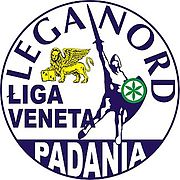 1.______________________2.______________________3.______________________ŁigaVèneta Repubblica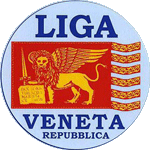 1.______________________2.______________________3.______________________Indipendenza             Veneta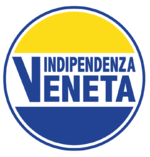 1.______________________2.______________________3.______________________Progetto NordEst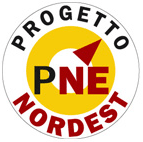 1.______________________2.______________________3.______________________Movimento Veneti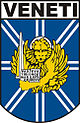 1.______________________2.______________________3.______________________NoiVeneto Indipendente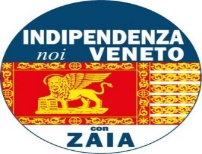 1.______________________2.______________________3.______________________Veneto Stato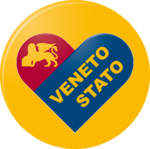 1.______________________2.______________________3.______________________Partito Nasionał Veneto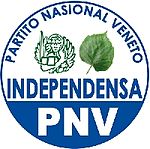 1.______________________2.______________________3.______________________Veneto Sì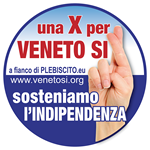 1.______________________2.______________________3.______________________Fronte Marco Polo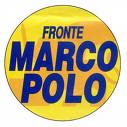 1.______________________2.______________________3.______________________Prima il Veneto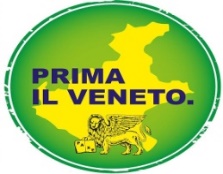 1.______________________2.______________________3.______________________